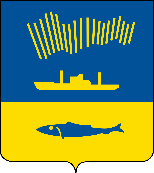 АДМИНИСТРАЦИЯ ГОРОДА МУРМАНСКАП О С Т А Н О В Л Е Н И Е                                                                                                               №     В соответствии с Федеральными законами от 06.10.2003 № 131-ФЗ       «Об общих принципах организации местного самоуправления в Российской Федерации», от 27.07.2010 № 210-ФЗ «Об организации предоставления государственных и муниципальных услуг», Уставом муниципального образования город Мурманск, постановлениями администрации города Мурманска от 26.02.2009 № 321 «О Порядке разработки и утверждения административных регламентов предоставления муниципальных услуг в муниципальном образовании город Мурманск», от 11.01.2013 № 01                 «О Порядке подачи и рассмотрения жалоб на решения и действия (бездействие) исполнительно-распорядительного органа местного самоуправления – администрации города Мурманска (структурных подразделений администрации города Мурманска), ее должностных лиц, муниципальных служащих, подведомственных администрации города Мурманска      учреждений и их должностных лиц, предоставляющих муниципальные  услуги» п о с т а н о в л я ю:          1. Внести в приложение к постановлению администрации города Мурманска от 10.01.2018 № 19 «Об утверждении административного регламента предоставления муниципальной услуги «Выдача разрешения на осуществление земляных работ на территории муниципального образования город Мурманск» (в ред. от 31.07.2018 № 2369) изменение: - пункт 5.5  раздела 5. Досудебный (внесудебный) порядок обжалования решений и действий (бездействия), принимаемых и выполняемых (невыполняемых) при предоставлении муниципальной услуги  изложить в новой редакции следующего содержания:	«5.5. В случае если жалоба подается через представителя заявителя, предоставляется документ, подтверждающий полномочия на осуществление действий от имени заявителя. 	В качестве документа, подтверждающего полномочия на осуществление действий от имени заявителя, представляется оформленная в соответствии с законодательством Российской Федерации доверенность или копия решения о назначении (об избрании) либо приказа о назначении физического лица на должность, в соответствии с которым такое физическое лицо обладает правом действовать от имени заявителя (юридического лица) без доверенности.	При подаче жалобы в электронной форме документы, указанные в настоящем пункте, могут быть представлены в форме электронных документов, подписанных электронной подписью, вид которой предусмотрен законодательством Российской Федерации, при этом документ, удостоверяющий личность заявителя, не требуется.». 2. Отделу информационно-технического обеспечения и защиты информации администрации города Мурманска (Кузьмин А.Н.) разместить настоящее постановление на официальном сайте администрации города Мурманска в сети Интернет. 3. Редакции газеты «Вечерний Мурманск» (Хабаров В.А.) опубликовать настоящее постановление.4. Настоящее постановление вступает в силу со дня официального опубликования.5. Контроль за выполнением настоящего постановления возложить на  заместителя главы администрации города Мурманска Изотова А.В.     Глава администрации города Мурманска	                                                                          А.И. Сысоев 